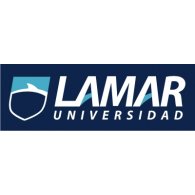 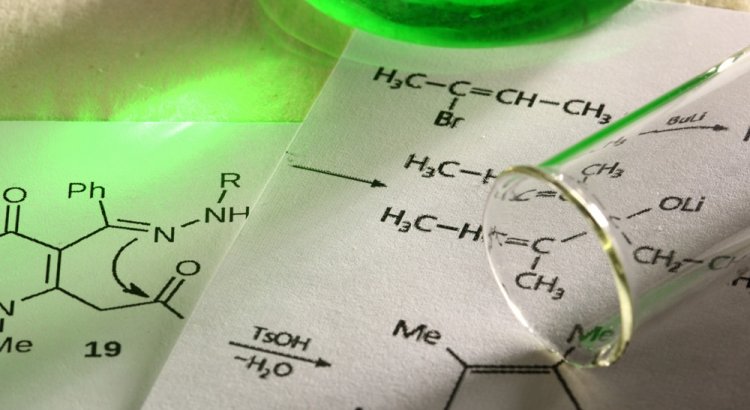 VANESSA DESIRE GAMEZ BA;ALESACTIVIDAD PRELIMINARQUIMICA 2.Germán Fernández. (agosto 2016). ¿Qué es la Química Orgánica?. 25/01/2017, de www.quimicaorganica.org Sitio web: http://www.quimicaorganica.org/component/content/article/30/56-que-es-la-quimica-organica.html              MATERIA ORGANICA     MATERIA INORGANICA estudia la estructura,propiedades, síntesis y reactividad sde los compuestos quimicos.estudia los compuestos de carbono.se encarga de un estudio muy “Natural” de los organismos que se desarrollan en la tierra.entre ellos están los alcoholes, aldehídos, cetonas, ácidos carboxílicos, esteres, éteres, y aminas. suponía a su vez un extenso campo de investigación en el que se separaba todo de diferentes manerasEl estudio del átomo de carbono supone tal vez el más importante de ellos se liberan diferentes sustancias de las cuales se pueden extraer información genética de las especies en cuestión.Las moléculas orgánicas son exclusivas de la materia viva. Las moléculasorgánicas que constituyen la materia son derivadas del carbonono está hecha de carbono y no son fabricadas por los seres vivos, sino por la naturaleza Son moléculas pequeñas y simples, como las sales, minerales, cloruros, etcétera.es decir podemos encontrarlas también fuera de los organismos, como los gases oxígeno (O2) y dióxido de carbono (CO2), La materia inorgánica se encuentra en los minerales tales como el agua,las sales y el dióxido de carbono.las sales minerales y el agua. Está formadapor moléculas más simples.